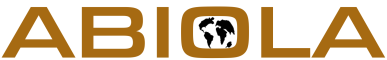 PressemeldungGemeinnützige Organisation ABIOLA aus Sulzberg (Allgäu) spendet Solarsysteme nach Afrika
Die, 2005 gegründete, ABIOLA e.V. in Sulzberg (Allgäu) nutzt ihre Erfahrungen im Bereich Photovoltaik, um Menschen in Afrika ohne Stromversorgung die Verwendung der Sonnenenergie für Beleuchtung, Bildung, Kommunikation und Wohlbefinden zu ermöglichen. Viele Bereiche in Entwicklungsländern sind nach wie vor ohne Stromversorgung. Hier möchte Christoph Köhler, Gründer der Organisation und Unternehmer der Solarbranche, eingreifen und helfen. „Viele Menschen dort sind vom Tageslicht abhängig. Gleichzeitig ist ein Smartphone für diese Menschen oft die Lebensgrundlage, die für ihre Arbeit sehr wichtig ist.“Bildung. Kommunikation. Sicherheit.Fünf verschiedene Produktpakete („Kits“) stellt ABIOLA für verschiedene Zielgruppen zur Verfügung. Zu diesen Zielgruppen gehören unter anderem ganze Dörfer, die gemeinschaftlich ein System nutzen für Beleuchtungen, Handys, einen TV oder Veranstaltungen. Für Schulen gibt es separate Systeme, die tagsüber aufgeladen werden können und abends Licht zum Lesen und Lernen spenden. Auch örtliche Hilfsorganisationen werden unterstützt, denn in Kombination mit geeigneten Lampen kann im Katastrophenfall die unabhängige Beleuchtung und Kommunikation sehr wertvoll sein. Außerdem werden günstige Lesebrillen in verschiedenen Stärken zur Verfügung gestellt. Damit macht ABIOLA, ein afrikanischer Männername, seiner Bedeutung „geboren in Würde“ alle Ehre.Starke PartnerDamit die Übergabe der Solarsysteme nach Afrika reibungslos funktioniert, arbeitet ABIOLA mit Vereinen und Hilfsorganisationen zusammen, die bereits Kontakte zu Menschen und Projekten vor Ort haben, die eine Unterstützung dringend benötigen. Diese Partner ermöglichen vor Ort auch, dass die jeweiligen Produkte zur Zielgruppe in Afrika gebracht und nachweislich übergeben werden. ABIOLA LichtPortalDamit Familien, Hilfsorganisationen und Projekte vorgestellt werden können, die sich ein gespendetes SolarKit wünschen, ließ Christoph Köhler die Internetplattform ABIOLA LichtPortal entwickeln. Im Bereich „TOP10“ werden die interessantesten Projekte vorgestellt – hier kann auch per PayPal gespendet werden. „So ermöglichen wir den Spendern, selbst auszuwählen, wo sie ein „Licht einschalten“ möchten. Wir hoffen mit dieser Spendenplattform einen wertvollen Beitrag im Sinne von mildtätigen Zwecken leisten zu können.“Weitere Informationen unter: www.abiola.euPressekontakt:Christoph Köhler - Geschäftsführung ABIOLA |ck@abiola.euJasna Lazovic – Presse ABIOLA
Gewerbepark 25, 87477 Sulzberg-See